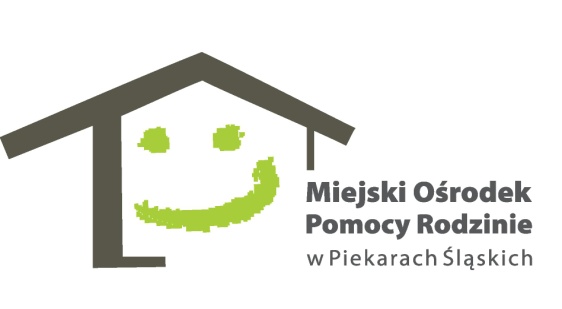 Nr sprawy 93/2019Piekary Śląskie, dn. 03.06.2019 r.ZAPYTANIE OFERTOWE1. Zamawiający:Miejski Ośrodek Pomocy Rodzinie w Piekarach Śląskichul. Nankera 10341-949 Piekary Śląskietel. 32 287-95-03www.mopr.piekary.pl Osoby do kontaktu:Katarzyna Shuhebertel. 5179431553. Ogólny przedmiot zamówienia:Usługa szkoleniowa – kurs prawo jazdy kat B dla maksymalnie 9 uczestników projektu ,,Twoje życie – Twój wybór ‘’w ramach Regionalnego Programu Operacyjnego Województwa Śląskiego na lata 2014-2020. Projekt jest współfinansowany ze środków Unii Europejskiej w ramach Europejskiego Funduszu SpołecznegoKod CPV: 80000000-4 4. Szczegółowy przedmiot zamówienia: Usługa szkoleniowa -kurs prawo jazdy kat B dla maksymalnie 9 uczestników projektu ,,Twoje życie – Twój wybór ‘’w ramach Regionalnego Programu Operacyjnego Województwa Śląskiego na lata 2014-2020. Projekt jest współfinansowany ze środków Unii Europejskiej w ramach Europejskiego Funduszu SpołecznegoOrganizacja kursu:Ilość uczestników maksymalnie 9 osób,cel: nabycie uprawnień do kierowania pojazdami- uzyskanie prawa jazdy kat. BWykonawca będzie zobowiązany do przeprowadzenia niezbędnych badań lekarskich, w tym psychologicznych, potwierdzających możliwość przystąpienia kursanta do szkolenia, koszty opłaty pierwszego egzaminu państwowego, koszty pomocy dydaktycznych,szkolenie musi zakończyć się  egzaminem państwowym,wymagania dotyczące miejsca przeprowadzenia szkolenia: miejsce szkolenia zapewni Wykonawca, preferuje się realizację kursu na terenie Piekar Śląskich lub zastrzega się, że przejazd z Piekar Śląskich (Centrum) do miejsca szkolenia publicznymi środkami transportu, nie może przekroczyć 1 godziny.Wykonawca usługi zapewnia: ubezpieczenie od następstw nieszczęśliwych wypadków powstałych w związku z prowadzonymi zajęciami oraz w drodze do miejsca zajęć i z powrotem,ciepły zróżnicowany posiłek w trakcie trwania zajęć w postaci;
- obiadu (drugiego dania), kompot lub sok, woda mineralna (przy założeniu, iż liczba godz. kursu w ciągu 1 dnia będzie większa niż 6),
- poczęstunku kawowego ( kawa, śmietanka do kawy,  herbata, cukier, cytryna, herbatniki gdy szkolenie trwa co najmniej 4 godz.niezbędne materiały dydaktyczne ,pokrycie kosztów dojazdu i z powrotem  na zajęcia uwzględniając przejazd miejskimi środkami transportu.Zakres i sposób przeprowadzenia szkolenia musi odpowiadać Rozporządzeniu Ministra Inflastruktury i Budownictwa w sprawie szkolenia osób ubiegających się o uprawnienia do kierowania pojazdami, instruktorów i wykładowców z dnia 4 marca 2016 r. z póź. zmianami.Wykonawca musi wykazać, że w okresie ostatnich trzech lat przed upływem terminu składania ofert, a jeżeli okres prowadzenia działalności jest krótszy w tym okresie, wykonał co najmniej 3 usługi szkoleniowe w zakresie objętym przedmiotem zamówienia.Wykonawca musi posiadać wpis do rejestru instytucji szkoleniowych, prowadzonego przez Wojewódzki Urząd Pracy właściwy ze względu na siedzibę instytucji szkoleniowej.Zastrzega się, że w przypadku kiedy kursant nie zostanie dopuszczony do realizacji szkolenia, Zamawiający pokryje jedynie koszty związane z wykonaniem badań lekarskich.5. Termin wykonania zamówienia: do 30.09.2019 r.6. Wykluczenia:O udzielenie zamówienia nie mogą ubiegać się Wykonawcy powiązani osobowo lub kapitałowo z Zamawiającym.7. Warunki płatności:Płatność zostanie przekazana w terminie do 14 dni od dnia otrzymania faktury przelewem na rachunek bankowy Wykonawcy.8. Warunki składania oferty:Formularz oferty (załącznik nr 1), Oświadczenie o braku powiązań osobowych lub kapitałowych między Zamawiającym a Wykonawcą (załącznik nr 2) oraz potwierdzenie wykonania co najmniej 3 usług szkoleniowych w zakresie objętym przedmiotem zamówienia należy składać w Miejskim Ośrodku Pomocy Rodzinie w Piekarach Śląskich, ul. Biskupa Nankera 103, 41-949 Piekary Śląskie: mailowo: bfe@mopr.piekary.pl, przesyłając pocztą (ważna data otrzymania, a nie data nadania), osobiście w sekretariacie (pok. nr 19 w godzinach urzędowania), w terminie do dnia 11.06.2019 r. 9. Warunki wyboru Wykonawcy:Wykonawca zostanie wybrany poprzez porównanie cenowe całości zamówienia i wybranie najkorzystniejszej oferty.Kryterium: cena 100%.